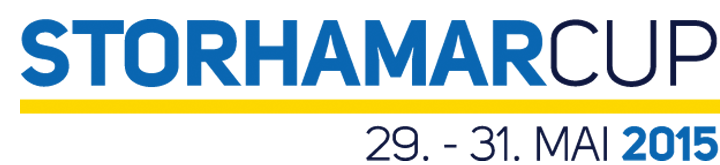 Spillerliste 2022Alle som skal overnatte på skole med laget må også påføres listen av hensyn til brannvaktene. Klubb: 					    Lag:________________ Skjemaet sendes bio@storhamarhandball.no innen 14.05.2022Nr.Navn:FødtLAGLEDEREMobilnr.Lagl. ALagl. BLagl. CLagl. D